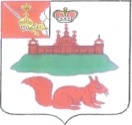 МУНИЦИПАЛЬНОЕ СОБРАНИЕ КИЧМЕНГСКО-ГОРОДЕЦКОГО МУНИЦИПАЛЬНОГО РАЙОНА ВОЛОГОДСКОЙ ОБЛАСТИРЕШЕНИЕс. Кичменгский ГородокО депутатском запросе.Заслушав и обсудив запрос депутатов Муниципального Собрания Алексеевского Н.Н., Барболина А.Н., Дурягиной Г.М., Протасовой Л.А., Пьянкова Н.И., Степановской Г.Г., Муниципальное Собрание РЕШИЛО:1. Поддержать инициативу депутатов и населения д. Буртаново, д. Север о безусловном сохранении начальной школы в деревне Буртаново Кичменгского сельского поселения. Школа имеет наполняемость классов выше средне районного показателя, есть перспектива роста. Условия обучения хорошие. Руководство и трудовой коллектив СПК «Майский» однозначно выступают за сохранение в д. Буртаново детского сада и школы. 2. С точки зрения государственной политики в агропромышленном комплексе, закрытие начальной школы неизбежно приведет к оттоку сельскохозяйственных кадров, что непременно скажется на результатах работы СПК «Майский». Экономический эффект от сокращения расходов на содержание учебного заведения может быть несравним с потерями в производстве. Дорожное сообщение между деревнями Север – Буртаново неустойчивое. Маленькие дети вынуждены будут выходить на дорогу Кич-Городок – Плосково без сопровождения. На сходе граждан все родители высказали серьезное опасение по этому поводу.3. Предложить Управлению образования Кичменгско-Городецкого муниципального района (Дурягина О.А.), администрации Косковской школы (Дурягин В.А.) отказаться от плана закрытия школы в д. Буртаново в целях сохранения условий для социально-экономического развития территории СПК «Майский».Заместитель председателя Муниципального Собрания                                                             Г.М. Дурягинаот29.05.2015№144